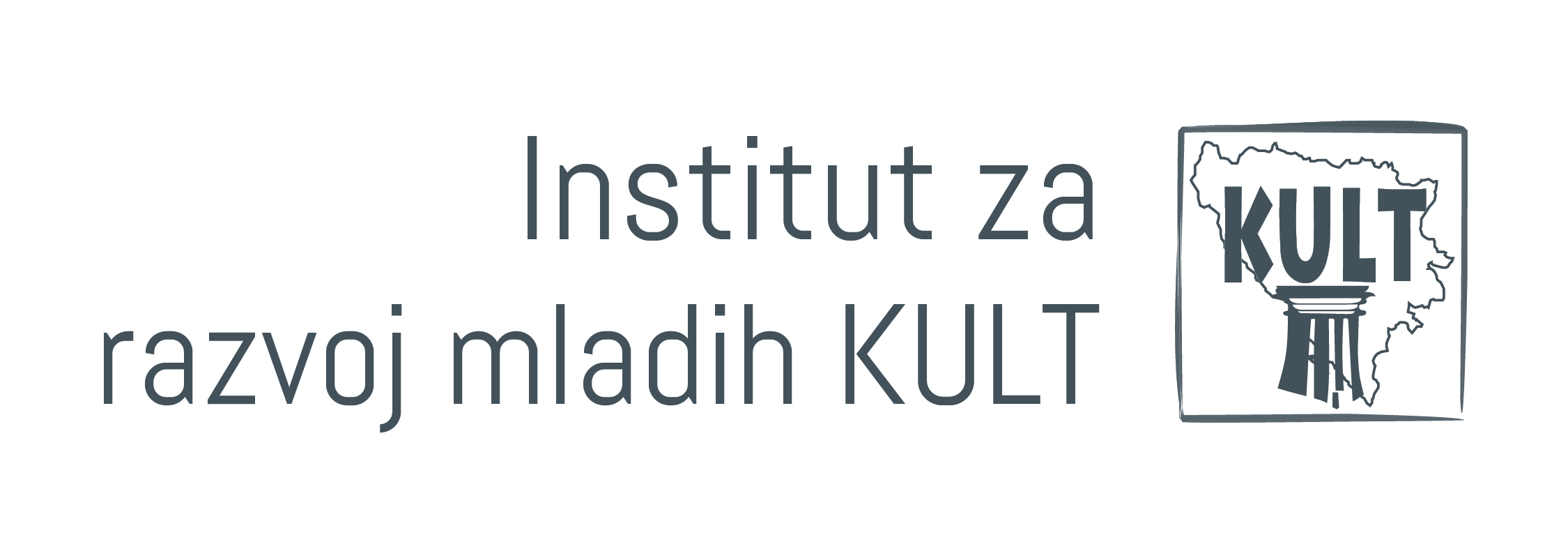 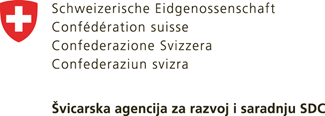 PRIJAVA NA JAVNI POZIVZA UČEŠĆE JEDINICA LOKALNIH SAMOUPRAVA U BiH U PODRŠCI USPOSTAVLJANJU MODELA ZA FINANSIRANJE NEVLADINIH ORGANIZACIJA KOJE SE BAVE PITANJIMA MLADIHNaziv jedinice lokalne samoupraveOznaka pozivaPopunjenu prijavu dostaviti na način opisan u Javnom pozivu.#1 KONTAKTNE INFORMACIJE#3 ELIMINATORNI KRITERIJIDodatne napomeneOvdje možete navesti sve dodatne informacije koje smatrate relevantnima, a koje Vas ranije nismo pitali, komentare ili nešto što smatrate da je potrebno da znamo.22.01.0-N2.1a-6Puni naziv jedinice lokalne samouprave (JLS)Poštanska adresaTelefon, faks, e-mail@Internetska adresahttp://      http://      http://      http://      Broj uposlenih u organu upraveKontaktna osoba (ime i prezime, pozicija)Podaci kontaktne osobe (telefon/mobitel, e-mail)@@#2 INFORMACIJE O JLS I LOKALNOJ ZAJEDNICIBroj stanovnika u lokalnoj zajedniciBroj mladih osoba (15-30 godina starosti) u lokalnoj zajedniciIndeks/stepen razvijenosti jedinice lokalne samoupraveJe li jedinica lokalne samouprave provodila programe dodjele sredstava nevladinim organizacijama za projekte podrške mladima u 2020. g.? Ne		 Da, i to sljedeće programe:U ukupnom iznosu vlastitih sredstava (ne uključujući sredstva drugih partnera):      KM Ne		 Da, i to sljedeće programe:U ukupnom iznosu vlastitih sredstava (ne uključujući sredstva drugih partnera):      KM Ne		 Da, i to sljedeće programe:U ukupnom iznosu vlastitih sredstava (ne uključujući sredstva drugih partnera):      KM Ne		 Da, i to sljedeće programe:U ukupnom iznosu vlastitih sredstava (ne uključujući sredstva drugih partnera):      KMJe li jedinica lokalne samouprave provodila programe dodjele sredstava nevladinim organizacijama za projekte podrške mladima u 2021. g.? Ne		 Da, i to sljedeće programe:U ukupnom iznosu vlastitih sredstava (ne uključujući sredstva drugih partnera):      KM Ne		 Da, i to sljedeće programe:U ukupnom iznosu vlastitih sredstava (ne uključujući sredstva drugih partnera):      KM Ne		 Da, i to sljedeće programe:U ukupnom iznosu vlastitih sredstava (ne uključujući sredstva drugih partnera):      KM Ne		 Da, i to sljedeće programe:U ukupnom iznosu vlastitih sredstava (ne uključujući sredstva drugih partnera):      KMU mogućnosti smo, ukoliko bude potrebno, poslati dokumentaciju koja dokazuje izdvajanja i potrošnju budžetskih sredstava u ove namjene. Da		 Ne Da		 Ne Da		 Ne Da		 NeIma li jedinica lokalne samouprave usvojenu i važeću strategiju prema mladima/omladinsku politiku? Ne		 Da, te je posljednja usvojena za period: Ne		 Da, te je posljednja usvojena za period: Ne		 Da, te je posljednja usvojena za period: Ne		 Da, te je posljednja usvojena za period:Ukoliko jedinica lokalne samouprave nema usvojenu strategiju prema mladima/omladinsku politiku, je li prepoznala podršku mladima kao prioritetnu oblast u svojoj razvojnoj strategiji?PRILOŽITI DOKUMENT UZ PRIJAVU. Ne  Da Naziv dokumenta:      Strana broj:       Ne  Da Naziv dokumenta:      Strana broj:       Ne  Da Naziv dokumenta:      Strana broj:       Ne  Da Naziv dokumenta:      Strana broj:      Ima li jedinica lokalne samouprave službenika za mlade ili osobu koja se prema sistematizaciji bavi i pitanjima mladih? Da		 Ne Da		 Ne Da		 Ne Da		 NeJe li službenik za mlade prošao Institutovu certificiranu obuku za službenike za mlade? Da		 Ne Da		 Ne Da		 Ne Da		 NeIma li jedinica lokalne samouprave formiranu komisiju za pitanja mladih? Da		 Ne Da		 Ne Da		 Ne Da		 NeJesu li kao članovi komisije za pitanja mladih uključeni i predstavnici krovnih organizacija za pitanja mladih i omladinskih organizacija? Da		 Ne Da		 Ne Da		 Ne Da		 NeUkoliko JLS nema komisiju za pitanja mladih, postoji li neki drugi mehanizam na koji JLS konsultira i uključuje mlade u svoj rad? Ne		 Da, taj mehanizam funkcionira na sljedeći način: Ne		 Da, taj mehanizam funkcionira na sljedeći način: Ne		 Da, taj mehanizam funkcionira na sljedeći način: Ne		 Da, taj mehanizam funkcionira na sljedeći način:Molimo Vas da opišete na koje sve načine i kroz kakve programe, inicijative, mjere i aktivnosti jedinica lokalne samouprave pruža podršku mladima u 7 prioritetnih oblasti. Koristiti maksimalno do 200 riječi za opis po oblasti.Rad, zapošljavanje i preduzetništvo mladih:Obrazovanje i nauka mladih:Socijalna briga mladih:Zdravstvena zaštita mladih:Sigurnost mladih:Kultura i sport mladih:Aktivizam mladih – učešće, volontiranje i mobilnost:Rad, zapošljavanje i preduzetništvo mladih:Obrazovanje i nauka mladih:Socijalna briga mladih:Zdravstvena zaštita mladih:Sigurnost mladih:Kultura i sport mladih:Aktivizam mladih – učešće, volontiranje i mobilnost:Rad, zapošljavanje i preduzetništvo mladih:Obrazovanje i nauka mladih:Socijalna briga mladih:Zdravstvena zaštita mladih:Sigurnost mladih:Kultura i sport mladih:Aktivizam mladih – učešće, volontiranje i mobilnost:Rad, zapošljavanje i preduzetništvo mladih:Obrazovanje i nauka mladih:Socijalna briga mladih:Zdravstvena zaštita mladih:Sigurnost mladih:Kultura i sport mladih:Aktivizam mladih – učešće, volontiranje i mobilnost:JLS spremna je izdvojiti 30.000 KM za fond namijenjen  nevladinim organizacijama za projekte podrške mladima? Da		 NePlanirana sredstva jedinica lokalne samouprave u mogućnosti je izdvojiti najkasnije u maju 2022. godine. Da		 NeJedinica lokalne samouprave spremna je prilagoditi i primijeniti Metodologiju dodjele sredstava organizacijama od strane jedinica lokalnih samouprava za projekte podrške mladima, objaviti javni poziv za dodjelu sredstava organizacijama i osigurati raspoloživost budžetskih sredstava za ove namjene u periodu od maja do decembra 2022. g., koliko će trajati provođenje projekata organizacija. Da		 NePrilozi koji mogu biti korisni za procjenu prijaveDatum podnošenja prijave      g.Ime i prezime ovlaštene osobe za zastupanje/(grado)načelnikaIme i prezime osobe koja je popunila prijavu